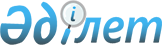 О назначении Национального координатора от Республики Казахстан по Глобальному экологическому фонду (Global Environment Facility)Постановление Правительства Республики Казахстан от 1 июня 2022 года № 352       Правительство Республики Казахстан ПОСТАНОВЛЯЕТ:         1. Назначить Национальным координатором от Республики Казахстан по Глобальному экологическому фонду (Global Environment Facility) вице-министра экологии, геологии и природных ресурсов Республики Казахстан Сулейменову Зульфию Булатовну.        2. Признать утратившим силу постановление Правительства Республики Казахстан от 19 декабря 2019 года № 941 "О назначении Национального координатора от Республики Казахстан по Глобальному экологическому фонду (Global Environment Facility)".        3. Настоящее постановление вводится в действие со дня его подписания. © 2012. РГП на ПХВ «Институт законодательства и правовой информации Республики Казахстан» Министерства юстиции Республики Казахстан      Премьер-Министр      Республики КазахстанА. Смаилов 